淨灘時間淨灘活動預計進行2，包含解說、分配工具、淨灘、垃圾分類、場地復原、工具清洗回收、經驗分享回饋。 一般以4-8一組為佳，每組由一位小組長帶領。安全注意事項全程務必戴手套，建議使用夾子撿取垃圾，避免受傷。 穿著合適的包腳鞋子，勿跑跳及嬉戲打鬧。 注意玻璃、針頭、其他尖銳物品。 遠離海浪，並隨時注意漲退潮的潮水之變化。 若廢棄物太過於龐大，切勿一人搬運清理。 若有拾獲尖銳金屬物裝罐、壓縮瓶類，需獨立裝袋，疑似外漏不明液體獨立裝袋綁好。 避免踩踏傷害海濱植物或其他海灘上的生物。海洋教育宣導三芝區淺水灣是北臺灣著名的景點，擁有彎月形沙灘的海濱美景，海岸線具有岩岸與沙灣的特質，有亮白沙岸及覆滿綠藻的藻礁海岸地形。2. 海洋生態旅遊有哪些？對海洋生態會造成哪些影響？提出相關環保策略   或行動，以降低海洋生態旅遊造成對海洋的汙染。3. 愛惜地球，環境保護人人有責。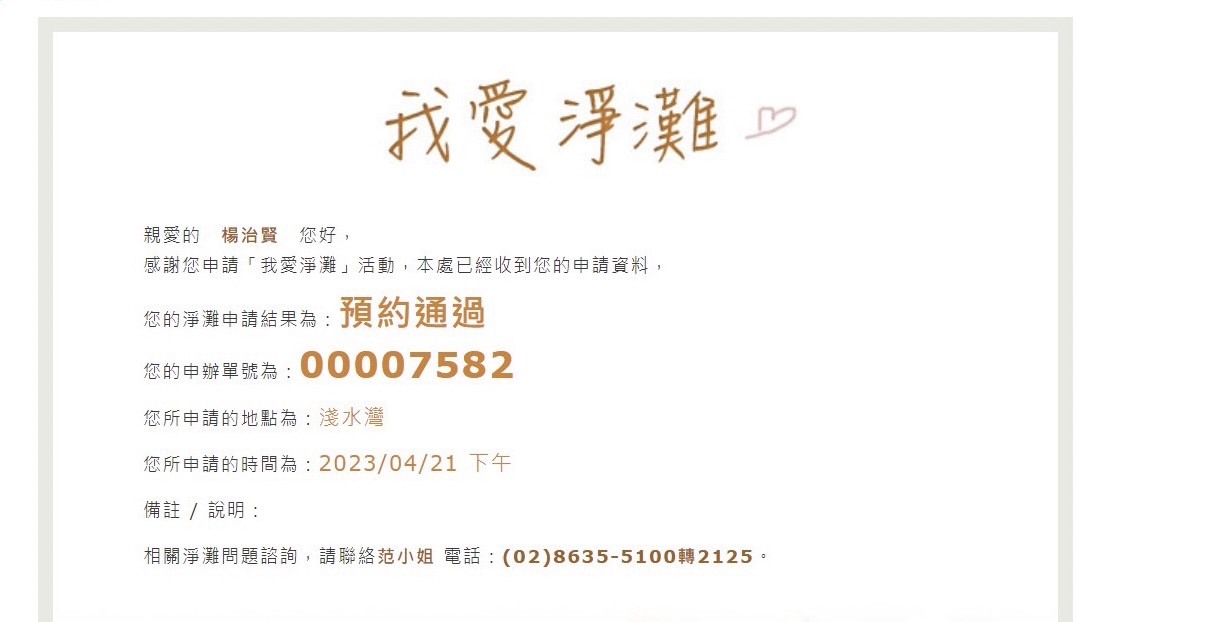 